ZÁVAZNÁ PŘIHLÁŠKA NA LETNÍ HERECKOU ŠKOLU „STAŇ SE HERCEM! 2015“17. - 19. 8. 2015 ve zkušebně Divadla Antonína Dvořáka pro zájemce ve věku 12 – 15 let Přihlášku zasílejte na e-mail: prazdninyvdivadle@ndm.czInfo: www.ndm.cz (sekce Pro školy) VYPLNÍ RODIČ:Jméno a příjmení dítěte:Datum narození:Zdravotní stav/zdravotní omezení:Jméno a příjmení zákonného zástupce:Adresa:Telefonní číslo zákonného zástupce:E-mailový kontakt, (na který budou zaslány podrobné informace o herecké škole):__________________________________________________________________________________VYPLNÍ ÚČASTNÍK:Proč jsi se přihlásil/a na Letní hereckou školu?Napiš něco o sobě: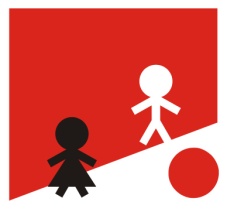 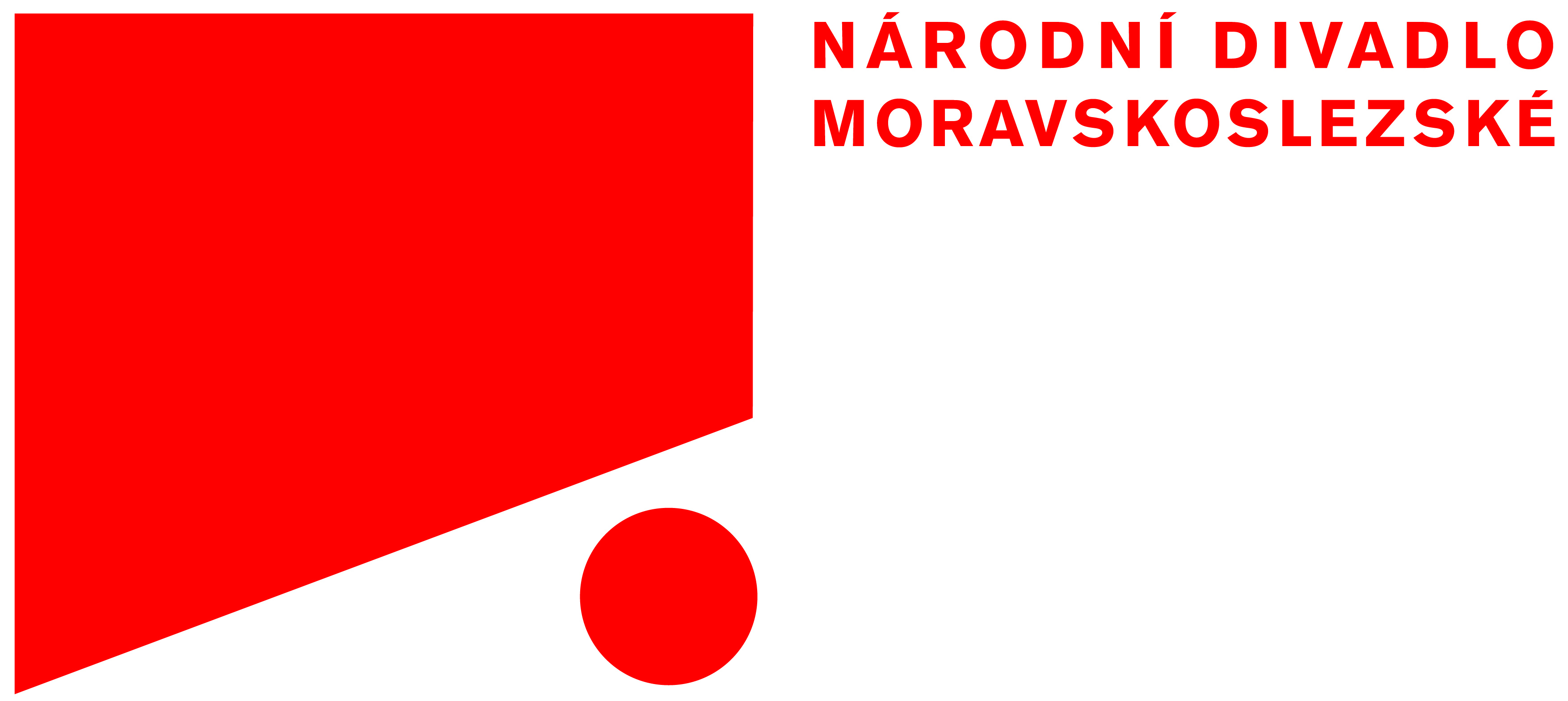 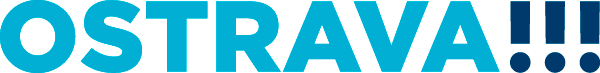 